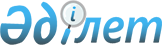 "Тайынша ауданындағы қоғамдық жұмыстар туралы" аудан әкімдігінің 2003 жылғы 30 қаңтардағы N 19 қаулысына өзгерістер енгізу туралы
					
			Күшін жойған
			
			
		
					Солтүстік Қазақстан облысы Тайынша аудандық әкімдігінің 2009 жылғы 27 наурыздағы N 131 қаулысы. Солтүстік Қазақстан облысының Тайынша ауданының Әділет басқармасында 2009 жылғы 23 сәуірде N 13-11-146 тіркелді. Күші жойылды - Солтүстік Қазақстан облысы Тайынша ауданы әкімдігінің 2009 жылғы 26 мамырда N 201 қаулысымен

Күші жойылды - Тайынша ауданы әкімдігінің 2009.05.26 N 201 Қаулысымен       

«Қазақстан Республикасындағы жергілікті мемлекеттік басқару және өзін-өзі басқару туралы» Қазақстан Республикасының 2001 жылғы 23 қаңтардағы № 148 Заңының 31-бабы 2-тармағына, «Нормативтік құқықтық актілер туралы» Қазақстан Республикасының 1998 жылғы 24 наурыздағы № 213 Заңының 28-бабына сәйкес аудан әкімдігі ҚАУЛЫ ЕТЕДІ:



      1. «Тайынша ауданындағы қоғамдық жұмыстарды ұйымдастыру туралы» аудан әкімдігінің 2003 жылғы 30 қаңтардағы № 19 қаулысына (Мемлекеттік тіркелім тізілімінде 2003 жылғы 5 наурызда № 846 тіркелді, 2003 жылғы 28 наурыздағы «Тайыншинские вести» газетінде жарияланған), «Тайынша ауданындағы қоғамдық жұмыстарды ұйымдастыру туралы» аудан әкімдігінің 2003 жылғы 30 қаңтардағы № 19 қаулысына толықтырулар енгізу туралы» аудан әкімдігінің 2003 жылғы 19 мамырдағы № 115 (Мемлекеттік тіркелім тізілімінде 2003 жылғы 30 мамырда № 933 тіркелді, 2003 жылғы 27 маусымдағы «Тайыншинские вести» газетінде жарияланған), «Тайынша ауданындағы қоғамдық жұмыстарды ұйымдастыру туралы» аудан әкімдігінің 2003 жылғы 30 қаңтардағы № 19 қаулысына толықтырулар енгізу туралы» 2005 жылғы 9 желтоқсандағы № 560 (Мемлекеттік тіркелім тізілімінде 2006 жылғы 13 қаңтардағы № 13-11-19 тіркелді, 2006 жылғы 17 наурыздағы «Тайыншинские вести» газетінде жарияланған), «Тайынша ауданындағы қоғамдық жұмыстарды ұйымдастыру туралы» аудан әкімдігінің 2003 жылғы 30 қаңтардағы № 19 қаулысына толықтырулар енгізу туралы» 2006 жылғы 16 мамырдағы № 160 қаулыларына енгізілген толықтырулармен (Мемлекеттік тіркелім тізілімінде 2006 жылғы 2 маусымдағы № 13-11-42 тіркелді, 2006 жылғы 14 шілдедегі «Тайыншинские вести» газетінде жарияланған) келесі өзгерістер енгізілсін:

      ақылы қоғамдық жұмыстардың Тізбесіндегі 14 тармақ шығарылсын.



      2. Осы қаулы алғашқы ресми жарияланған күннен он күнтізбелік

күн өткеннен кейін қолданысқа енгізіледі.      Аудан әкімінің м.а.                             И. Турков
					© 2012. Қазақстан Республикасы Әділет министрлігінің «Қазақстан Республикасының Заңнама және құқықтық ақпарат институты» ШЖҚ РМК
				